                 Развлечение. «Путешествие в страну здоровья»     Цель: повысить у детей интерес к физической культуре и здоровому образу жизни.    Задачи: 1.закреплять ранее полученные знания по сохранению и укреплению здоровья;2.формировать у детей навыки здоровьесбережения;3.воспитывать бережное отношение к здоровью, любви к спорту.      В апреле, для детей групп: «Радуга» и «Теремок» было организовано совместное развлечение «Путешествие в страну здоровья», где их ожидало много интересных открытий: веселая зарядка, забавные игры, игры-эстафеты.  Дети активно участвовали в играх: "Полезные и вредные продукты", "Чистим зубы правильно" и др. Участие в мероприятии дало воспитанникам заряд бодрости на весь предстоящий день.   Веселое путешествие по стране здоровья прошло незаметно и познавательно, активно и весело, игры и развлечения – непременные спутники детей в ДОУ, а это обязательное условие здорового образа жизни.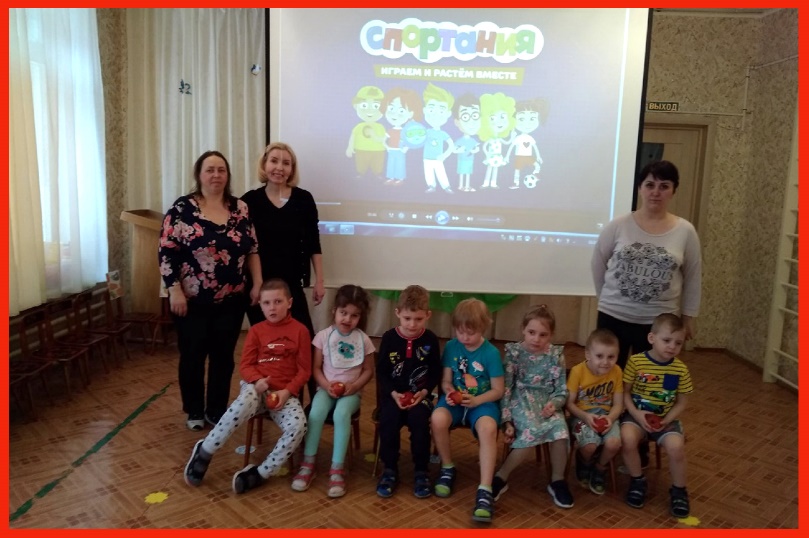 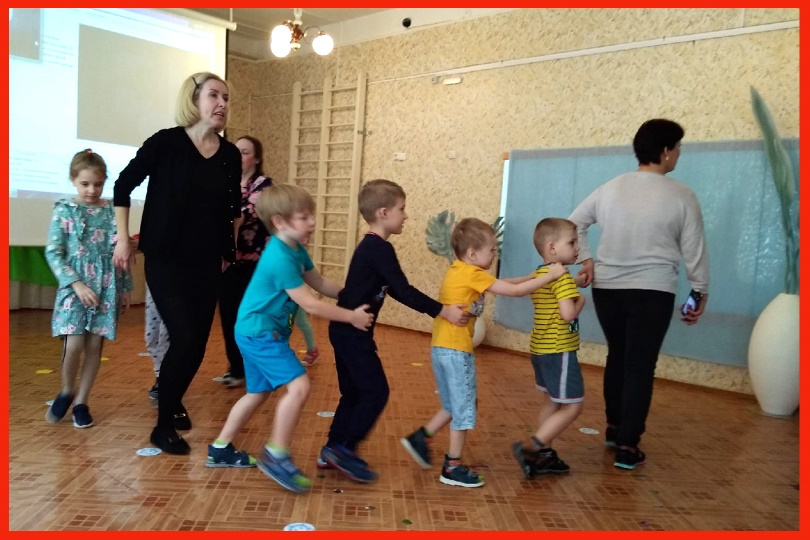 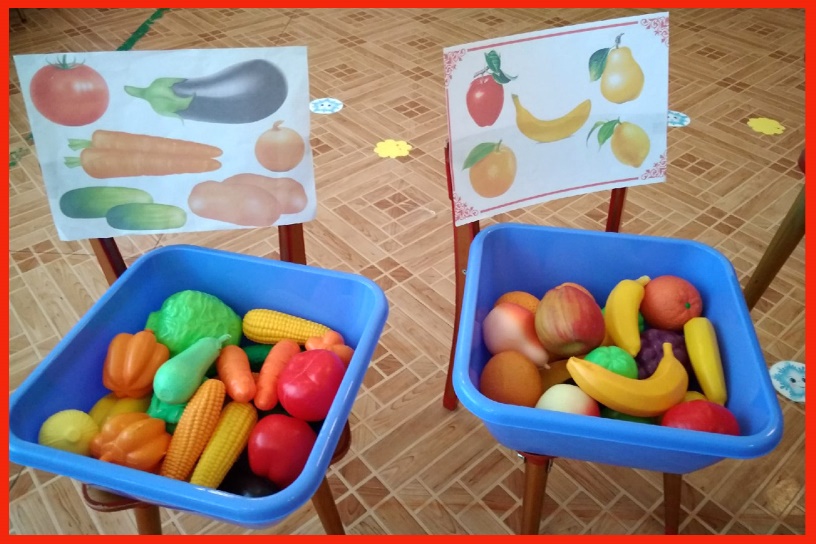 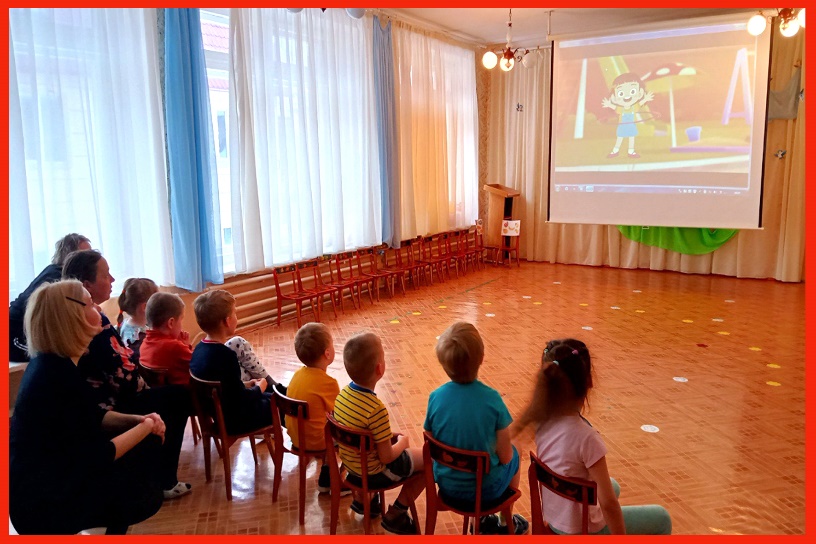 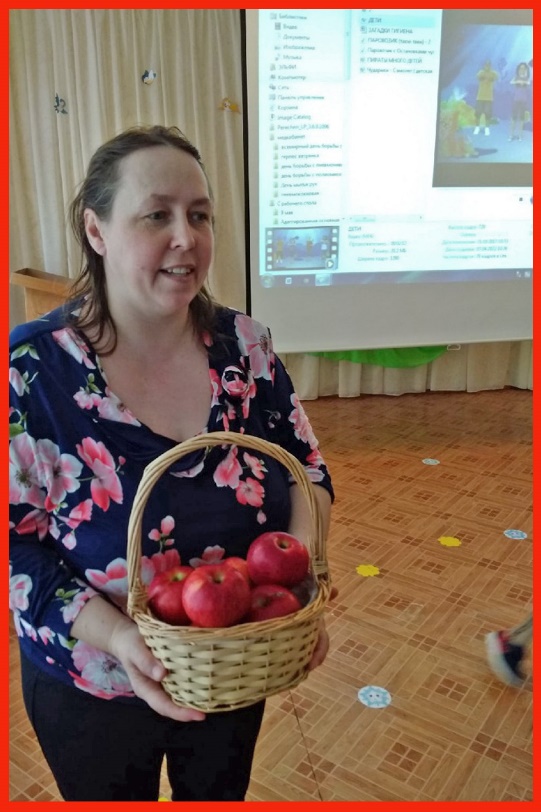 